Կրկնություն փաթեթ 1Դասարանական առաջադրանքներ1․ Գրի՛ր այն թիվը, որն ունի՝ 3 հազարյակ, 2 հարյուրյակ, 4 տասնյակ, 1 միավոր 32415 միավոր, 2 տասնյակ, 5 հայուրյակ, 6 հազարյակ65252․ Համեմատի՛ր արտահայտությունների արժեքները և դի՛ր համապատասխան նշանը (>, <, =)3764+2892  >4895+167913564+5937 <61788+31833․ Կատարի՛ր գործողությունները․6մ 50սմ+8մ70սմ= 15մ 20սմ22մ10սմ-10մ50սմ= 11մ 60սմ4․ Մի ֆերմայում 847 ճագար կա, իսկ մյուսում՝ 309 ճագարով ավելի։ երկու ֆերմայում քանի՞ ճագար կա։ 847+ 309=1156 1156+847=20035․ Այս պատկերներից յուրաքանչյուրում քանի՞ եռանկյուն կա։ 8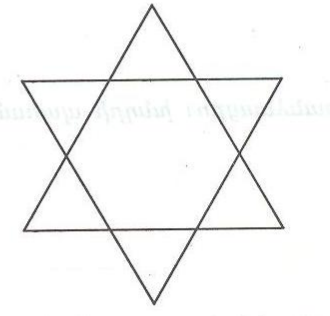 6․ Երեք կողմերի երկարությունների գումարը 7մ10սմ է։ Գտի՛ր AC կողմի երկարությունը։ 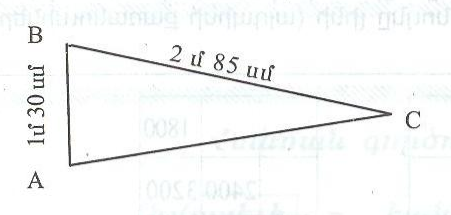 1մ 30սմ +2մ 85սմ=3մ 15սմ  7մ10սմ -3մ 15սմ=3մ 957․ Քառակուսու դատարկ վանդակներն այնպե՛ս լրացրու, որ սյունակներում, տողերում և անկյունագծերում գրված թվերի գումարը նույնը լինի (այդպիսի քառակուսիները մոգական են կոչվում)Տնային առաջադրանքներ1․ Գրի՛ր այն թիվը, որն ունի՝ 9 հարյուրյակ, 6 տասնյակ, 0 միավոր, 3 հազարյակ39608 հազարյակ, 5 միավոր, 0 հարյուրյակ, 0 տասնյակ 50052․ Համեմատի՛ր արտահայտությունների արժեքները և դի՛ր համապատասխան նշանը (>, <, =)28499+3849 > 19987+12361 64311 – 28425 > 57279-213963․ Կատարի՛ր գործողությունները․40կմ400մ+2կմ600մ=43կմ72կմ90մ+13կմ100մ=85կմ 190մ4․ Այս բեկյալը քանի՞ հատվածից է բաղկացած։ 7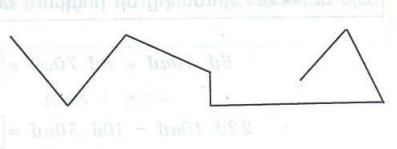 5․ Այս պատկերներից յուրաքանչյուրում քանի՞ եռանկյուն կա։ 8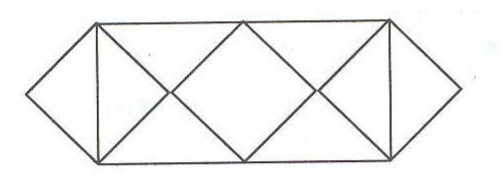 6․ Գտի՛ր եռանկյան երեք կողմերի երկարությունների գումարը։ 6մ+9մ+4մ=19մ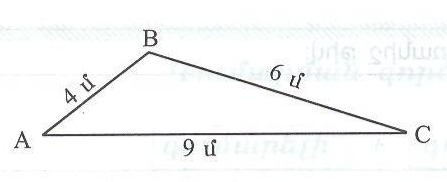 7․ Քառակուսու դատարկ վանդակներն այնպե՛ս լրացրու, որ սյունակներում, տողերում և անկյունագծերում գրված թվերի գումարը նույնը լինի (այդպիսի քառակուսիները մոգական են կոչվում)803040105090607020933645861357